
Règlement.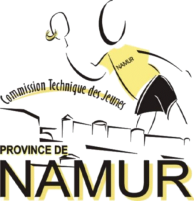 Le circuit provincial des jeunes se déroulera en 4 phases : 13/10/2019-17/11/2019-19/01/2020.La dernière phase se jouera le 16 février 2020 à Tabora (Namur)Les locaux : Vedrinamur, Philipeville et Rhisnes. Des ajustements sont possibles en fonction du nombre de participants. INSCRIPTIONS :Cette compétition provinciale est réservée aux poussins, préminimes, minimes, cadets, garçons et filles affiliés ;Pour une question de couverture d’assurance, sont exclus les « licences A »Les filles participeront avec leur classement « messieurs » ;L’inscription sera acceptée uniquement sur le formulaire officiel à renvoyer par mail chez :		M. Frédéric Grandjean. E-mail : frederic.grandjean@hotmail.comPour le mardi 08/10/19 au plus tard.Le droit d’inscription s’élèveà 2,50 € par phase et est dû au club organisateur même en cas de non-participation sauf si l’absence est justifiée et prévenue 48h à l’avance ;Le début de la compétition est fixé à 10h00, présence requise dès 09h30 ;Fin de la compétition prévue à 16h00 ;Tous les participants recevront le programme de la journée dès leur arrivée ;QUALIFICATION DES JOUEURS:Les 96 ou 112 premiers inscrits, seront retenus pour la première phase, les suivants seront repris sur une liste de réserve ;Les 96 ou 112participants ainsi que 10 premières réserves seront prévenus par téléphone ou par courriel ;Pour les phases 2, 3 et 4, il sera tenu compte des résultats des phases précédentes.REPARTITION DES JOUEURSLes joueurs sont répartis en 4 divisions toutes catégories confondues, garçons et filles ;Chaque poule sera composée de 8 joueur(se)s ;Pour la première phase, les joueur(se)s seront répartis dans les poules en fonction des critères suivants :des classements finaux de la saison précédente ;leur classement : D6 maximum (classement messieurs pour les filles) ;leur date de naissance ; à classement égal, les plus jeunes seront placés devant leurs aînés ;Pour les phases suivantes, il sera tenu compte du système « montées/descentes » décrit ci-dessous.NOMBRE DE DIVISIONS :96 participants					112 participantsDivision 1 : 1 poule de 8				Division 1 : 1 poule de 8Division 2 : 3 poules de 8				Division 2 : 3 poules de 8Division 3 : 4 poules de 8				Division 3 : 4 poules de 8Division 4 : 4 poules de 8				Division 4 : 6 poules de 8Des ajustements peuvent être effectués selon le nombre d’inscris.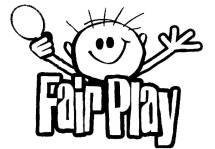 MONTEES ET DESCENTES :Division 1 :	les 3 derniers de la division 1 descendent en division 2.Division 2 : 	Le premier de chaque poule de division 2 monte en division 1 et les 3 derniers descendent			en division 3.Division 3 :	Les 2 premiers de chaque poule montent en division 2 ainsi que le plus jeune des 3èmeSi 96 participants  les2 derniers de chaque poule de division 3 descendent en division 4Si 112 participants  les 3 derniers de chaque poule de division 3 descendent en division 4Division 4 :	les 2 premiers de chaque poule montent en division 3. Les joueurs absents seront automatiquement classés derniers de leur poule et rétrogradés dans la division inférieure.Classement :Après chaque poule, un classement par catégorie d’âge : poussins, préminimes, minimes, cadets, filles et garçons.L’attribution des points se fera suivant le tableau repris ci-dessous, en fonction des divisions dans lesquelles les joueurs auront joués et de la place obtenue.Les joueurs absents ne comptabiliseront aucun point, par contre les joueurs qui auront un (w-o) dans leur poule gagneront 3-0.Des prix (médailles, coupes ou autres) seront offerts dans chaque catégorie lors de la dernière phase, qui se déroulera à Tabora le 18 février 2018.Attention : Il faut participer à minimum 3 phases pour être récompensé.RESPONSABILITE DU CLUB ET DES PARENTS :En cas d’accident dans l’aire de jeu de la salle, le cluborganisateur et les joueurs sont assurés.Si l’enfant se blesse en dehors de la salle où se déroule la compétition, le club organisateur ne sera pas tenu pour responsable. Cette responsabilité incombe aux parents.REGIONALISATION :Nous essayons, autant que possible, d’établir une régionalisation en tenant compte également que des enfants d’une même famille puissent jouer dans le même local.Pour la réussite de cette épreuve, nous souhaitons que les parents acceptent de se rendre dans le local désigné pour la compétition même si celui-ci ne se trouve pas à proximité immédiate de leur domicile.Nous essayons de donner satisfaction au plus grand nombre mais hélas ce n’est pas toujours possible.Cette compétition entièrement dédiée aux enfants doit se dérouler dans des conditions optimales avec en toile de fond : l’apprentissage du jeu, règles et du fair-play.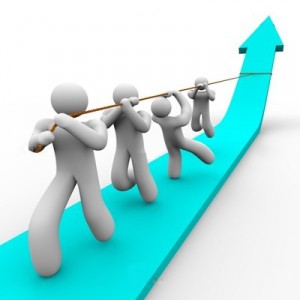 SITE INTERNET DE LA PROVINCEwww.frbtt-namur.beDivision 1Division 2Division 3Division 4Premier20 Points16 Points12 Points8 PointsDeuxième19 Points15 Points11 Points7 PointsTroisième18 Points14 Points10 Points6 PointsQuatrième17 Points13 Points9 Points5 PointsCinquième16 Points12 Points8 Points4 PointsSixième15 Points11 Points7 Points3 PointsSeptième14 Points10 Points6 Points2 PointsHuitième13 Points9 Points5 Points1 Point